О ходе реализации Проекта «Цифровизация ОбщероссийскогоПрофсоюза образования»Заслушав информацию о ходе реализации Проекта «Цифровизация Общероссийского Профсоюза образования» комитет Саратовской областной организации Общероссийского Профсоюза образования отмечает, что по сведениям  на 24 мая 2021 года:В АИС Общероссийского Профсоюза образования (далее – АИС) поставлено на учёт 81 127 человек – членов Профсоюза, что составляет 96,8% от общего числа членов Профсоюза, заявленного в статистическом отчёте за 2020 год. На данный момент меньше 90% членов Профсоюза поставлено на учет в Петровском, Саратовском, Татищевском, Федоровском районах. Меньше всего членов Профсоюза зарегистрировано в Ершовском районе и составляет 64,9% от заявленного числа членов Профсоюза (из 1609 членов Профсоюза на учёте стоит 1044 человека);В бонусной программе Profcards зарегистрировано 9504 члена Профсоюза образования, что составляет ~12% от числа членов Профсоюза, поставленных на учёт в АИС. Среди территориальных профсоюзных организаций существует следующая градация регистрации в бонусной программе profcards среди членов Профсоюза: от 0 до 10% – Аткарская, Дергачевская, Краснокутская, Краснопатризаская, Энгельская территориальные организации; от 10 до 20% – Балашовская, Вольская, Екатериновская, Ивантеевская, Лысогорская, Питерская, Пугачевская и Саратовская городская территориальные профсоюзные организации; более 40% – Духовницкая и Новоузенская территориальные Профсоюзные организации;В соответствии с итогами мониторинга об условиях организации информационной деятельности в территориальных профсоюзных организациях Базарно-Карабулакского, Балашовского, Духовницкого Ртищевского районов техническая оснащенность находится на удовлетворительном уровне. Чуть более 20% от общего числа территориальных организаций Профсоюза образования Саратовской области обеспечены надлежащими условиями организации информационной деятельности и могут считаться эффективными в части информирования членов Профсоюза. Остальные территориальные профсоюзные организации нуждаются в обновлении технической оснащенности, обучении модерации интернет-контента и расширении информационных каналов связи с членами Профсоюза, с использованием различных социальных сетей;Нет ссылки представительства в социальных сетях в Аткарском, Болтайской, Ершовской, Калининской, Красноармейской, Новобурасской, Новоузенской, Романовской, Самойловской, Татищевской, Федоровской, Хвалынской и других территориальных организациях. Отсутствуют вебкамеры, принтеры в Перелюбской, Романовской, Татищевской и других территориальных организациях. Всё это затрудняет осуществление информирования о планах и результатах работы Саратовской облстной организации Профсоюза образования; Отсутствуют сайты Александрово-Гайской, Аркадакской, Воскресенской, Екатериновской, Краснопартизанской, Лысогорской, Романовской и Хвалынской территориальных профсоюзных организаций.В ряде территориальных профсоюзных организаций редко обновляется информации на сайте, отсутствует публичный отчёт, не обновляется символика или другая профсоюзная информация, более 23% от общего числа территориальных организаций Профсоюза образования Саратовской области лишены основного инструмента своевременного информирования членов Профсоюза о своей деятельности.Всё это свидетельствует о том, что многие территориальные организации Общероссийского Профсоюза образования Саратовской области не имеют достаточную базу для реализации информационных технологий. Президиум Саратовской областной организации Общероссийского Профсоюза образования постановляет:Информацию о ходе реализации проекта «Цифровизация Общероссийского Профсоюза образования» принять к сведению.В целях активизации работы по постановке на учёт в АИС Общероссийского Профсоюза образования членов Профсоюза и регистрация их в бонусной программе Profcards организовать конкурс «Profбонус для всех и каждого» (Приложение №1).Принять меры по совершенствованию содержания сайтов территориальных организаций, в период с 6 сентября по 1 октября провести презентацию деятельности сайтов территориальных профсоюзных организаций Саратовской областной организации Общероссийского Профсоюза образования.Председателям территориальных организаций Общероссийского Профсоюза образования:Усилить внимание созданию материальной базы для развития информационных технологий. До 1 июля 2021 года проинформировать обком Профсоюза о приобретении компьютеров, вебкамер, принтеров и другого оборудования, необходимого для развития информационных технологий.Развивать представительства территориальных профсоюзных организаций в социальных сетях ВКонтакте, Instagram и других.Контроль за реализацией данного постановления оставляю за собой.Председатель							         	 Н.Н. ТимофеевПриложение к постановлению
президиума Саратовской областной 
организации Общероссийского
Профсоюза образования 
от 22.06.2021 годаПоложение 
о Региональном конкурсе
 «PROFбонус для всех и каждого»Общие положенияНастоящее Положение определяет цель, задачи, сроки, условия проведения Регионального конкурса «PROFбонус для всех и каждого» (далее – Конкурс), порядок определения и награждения победителей Конкурса.Конкурс проводится Саратовской областной организацией Общероссийского Профсоюза образования.Цель Конкурса: привлечение членов Профсоюза – обладателей электронных профсоюзных билетов к участию в Федеральной бонусной программе Общероссийского Профсоюза образования Profcards (далее – Программа Profcards), предоставляющей возможность получения членами Профсоюза дополнительной социальной поддержки, наполнения АИС корректными данными членов Профсоюза.Задачи конкурса: регистрация обладателей электронных профсоюзных билетов в Программе Profcards; сбор согласий на получение от Профсоюза и организаций Профсоюза SMS/PUSH/e-mail-сообщений информационного и рекламного характера.Проведение Конкурса базируется на следующих принципах:ОткрытостьОбъективностьОриентация на сотрудничество.Вся информация о Конкурсе, включая настоящее Положение, публикуется на сайте Профсоюза https://sarprof.ru и в официальной группе социальной сети https://vk.com/sarprof. Сроки проведения конкурса с 1 июня 2021 года по 25 ноября 2021 года.Участники и условия конкурсаКонкурс проводится среди территориальных профсоюзных организаций и первичных профсоюзных организаций с правами территориальных Саратовской области.Участники проведения Конкурса организуют по всей структуре организации работу среди членов Профсоюза, состоящих на электронном учёте в АИС «Единый реестр Общероссийского Профсоюза образования» (далее – АИС) и обеспечивают:информирование и консультирование членов Профсоюза по процессу регистрации в Программе Profcards в мобильном приложении Profcards и/или на сайте https://profcards.ru/;сбор согласий на получение от Профсоюза и организаций Профсоюза SMS/PUSH/e-mail-сообщений информационного и рекламного характера в системе АИС;контроль корректного заполнения контактной информации о членах Профсоюза (номер мобильного телефона и адрес электронной почты). Номер мобильного телефона должен быть заполнен не менее чем у 90% членов Профсоюза.Подведение итогов и награждение участников КонкурсаИтоги Конкурса подводятся на основе данных АИС о количестве членов Профсоюза с активированным личным кабинетом в Программе Profcards  и наличии у них согласий на получение от Профсоюза и организаций Профсоюза SMS/PUSH/e-mail-сообщений информационного и рекламного характера.Будут определены три победителя достигшие показателей:I место займёт организация, в которой будет не менее 90% от общего числа членов Профсоюза (по данным статистического отчёта) зарегистрированных членов профсоюза на сайте https://profcards.ru и сбор сообщений информационного и рекламного в количестве 65% от общего числа членов Профсоюза состоящих на учёте в профсоюзной организации;II место займёт организация, в которой будет не менее 60% от общего числа членов Профсоюза (по данным статистического отчёта) зарегистрированных членов профсоюза на сайте https://profcards.ru и сбор сообщений информационного и рекламного в количестве 50% от общего числа членов Профсоюза состоящих на учёте в профсоюзной организации;III место займёт организация, в которой будет не менее 45% от общего числа членов Профсоюза (по данным статистического отчёта) зарегистрированных членов профсоюза на сайте https://profcards.ru и сбор сообщений информационного и рекламного в количестве 40% от общего числа членов Профсоюза, состоящих на учёте в профсоюзной организации.Итоги и победители Конкурса утверждается президиумом Профсоюза на заседании, следующем за датой подведения итогов.Победители Конкурса награждаются Дипломами победителя и ценными призами от организатора Конкурса.Финансирование Конкурса осуществляет Саратовская областная профсоюзная организация работников народного образования и науки. Призовой фонд составляет 100 тыс. руб.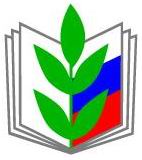 ПРОФЕССИОНАЛЬНЫЙ СОЮЗ РАБОТНИКОВ НАРОДНОГО ОБРАЗОВАНИЯ И НАУКИ РОССИЙСКОЙ ФЕДЕРАЦИИСАРАТОВСКАЯ ОБЛАСТНАЯ ОРГАНИЗАЦИЯ ПРОФЕССИОНАЛЬНОГО СОЮЗА РАБОТНИКОВ НАРОДНОГО ОБРАЗОВАНИЯ И НАУКИ РОССИЙСКОЙ ФЕДЕРАЦИИ(САРАТОВСКАЯ ОБЛАСТНАЯ ОРГАНИЗАЦИЯ «ОБЩЕРОССИЙСКОГО ПРОФСОЮЗА ОБРАЗОВАНИЯ»)ПРЕЗИДИУМПОСТАНОВЛЕНИЕПРОФЕССИОНАЛЬНЫЙ СОЮЗ РАБОТНИКОВ НАРОДНОГО ОБРАЗОВАНИЯ И НАУКИ РОССИЙСКОЙ ФЕДЕРАЦИИСАРАТОВСКАЯ ОБЛАСТНАЯ ОРГАНИЗАЦИЯ ПРОФЕССИОНАЛЬНОГО СОЮЗА РАБОТНИКОВ НАРОДНОГО ОБРАЗОВАНИЯ И НАУКИ РОССИЙСКОЙ ФЕДЕРАЦИИ(САРАТОВСКАЯ ОБЛАСТНАЯ ОРГАНИЗАЦИЯ «ОБЩЕРОССИЙСКОГО ПРОФСОЮЗА ОБРАЗОВАНИЯ»)ПРЕЗИДИУМПОСТАНОВЛЕНИЕПРОФЕССИОНАЛЬНЫЙ СОЮЗ РАБОТНИКОВ НАРОДНОГО ОБРАЗОВАНИЯ И НАУКИ РОССИЙСКОЙ ФЕДЕРАЦИИСАРАТОВСКАЯ ОБЛАСТНАЯ ОРГАНИЗАЦИЯ ПРОФЕССИОНАЛЬНОГО СОЮЗА РАБОТНИКОВ НАРОДНОГО ОБРАЗОВАНИЯ И НАУКИ РОССИЙСКОЙ ФЕДЕРАЦИИ(САРАТОВСКАЯ ОБЛАСТНАЯ ОРГАНИЗАЦИЯ «ОБЩЕРОССИЙСКОГО ПРОФСОЮЗА ОБРАЗОВАНИЯ»)ПРЕЗИДИУМПОСТАНОВЛЕНИЕПРОФЕССИОНАЛЬНЫЙ СОЮЗ РАБОТНИКОВ НАРОДНОГО ОБРАЗОВАНИЯ И НАУКИ РОССИЙСКОЙ ФЕДЕРАЦИИСАРАТОВСКАЯ ОБЛАСТНАЯ ОРГАНИЗАЦИЯ ПРОФЕССИОНАЛЬНОГО СОЮЗА РАБОТНИКОВ НАРОДНОГО ОБРАЗОВАНИЯ И НАУКИ РОССИЙСКОЙ ФЕДЕРАЦИИ(САРАТОВСКАЯ ОБЛАСТНАЯ ОРГАНИЗАЦИЯ «ОБЩЕРОССИЙСКОГО ПРОФСОЮЗА ОБРАЗОВАНИЯ»)ПРЕЗИДИУМПОСТАНОВЛЕНИЕ
«22» июня 2021 г.
г. Саратов
г. Саратов
№ 11